FOTBALOVÁ ASOCIACE ČESKÉ REPUBLIKYOKRESNÍ FOTBALOVÝ SVAZ KARVINÁROZPIS SOUTĚŽÍ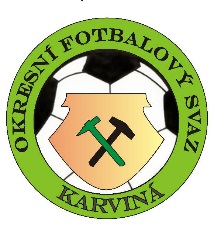 SOUTĚŽNÍ ROČNÍK2020 – 2021 Okresní fotbalový svaz KarvináUniverzitní náměstí 242, 733 01 Karviná-Fryštát Sekretář: Schimke Bronislav – tel. číslo: 739 299 599, email: ofska@seznam.czGTM: ing. Hanzel Ondřej – tel. číslo: 608 725 992, email: ondra.hanzel@seznam.czČíslo účtu: 43 9745670237/0100Webová adresa: www.fotbal.czIČ: 22885035 Soutěže: REFOTAL Okresní přebor mužů Okresní přebor dorostuOkresní přebor starších žákůOkresní přebor mladších žákůOkresní přebor přípravek - staršíchOkresní přebor přípravek - mladších FOTBALOVÁ ASOCIACE ČESKÉ REPUBLIKYAtletická 2474/8, 169 00 Praha 6 – Strahov Telefon – ústředna 233 029 111, Fax 233 353 107Webová adresa: www.fotbal.czEmail: facr.fotbal@seznam.czGenerální sekretář: JUDr. Jan Pauly – telefon 233 029 106MORAVSKOSLEZSKÝ KRAJSKÝ FOTBALOVÝ SVAZ Náměstí Svatopluka Čecha 10, 702 00 Ostrava Webová adresa: www.fotbal.czSekretář: ing. Janoško Vladimír – telefon 603 113 744, email: janosko@mskfs.cz Všeobecná ustanoveníČlánek 1 – řízení soutěžíOkresní fotbalový svaz Karviná (dále jen OFSKA) je pobočný spolek, který je zapsán ve spolkovém rejstříku vedeném Městským soudem v Praze, oddíl L, vložka  jehož zakladatelem a hlavním spolkem je Fotbalová asociace České republiky (dále FAČR), zapsaná ve spolkovém rejstříku vedeném Městským soudem v Praze, oddíl L, vložka 1066. Soutěže OFSKA jsou řízeny v souladu se Soutěžním řádem FAČR (dále „SŘ“).VV OFSKA pro soutěžní ročník 2020-2021 (dále SŘ) pověřuje dle Soutěžního řádu, řízením soutěží Sportovně – technickou komisi (dále jen STK) OFSKA. STK zasedá ve čtvrtky od 14:00 hod do 17:00 hod v sídle OFSKA nebo dle potřeby.  Článek 2 – pořadatel utkáníOrganizátorem utkání je oddíl nebo klub, který je v zápisu o utkání uveden na prvním místě, při dodržování ustanovení SŘ FAČR. Článek 3 – termíny utkání3/1Termíny soutěže je schvaluje řídící orgán soutěží a jsou uvedeny v termínové listině OFSKA a jsou závazné pro všechny kluby zařazené v mistrovských soutěžích OFSKA pro SR 2020-2021. 3/2Změny termínu hracího dne, času nebo místa utkání pro celou jarní část SR 2020-2021 mohou kluby nahlásit písemně do 28.2.2021 bezplatně na sekretariát OFSKA poštou nebo emailem. 3/3Změny termínu hracího dne, času nebo místa konání utkání je povinen pořádající i hostující klub předložit ke schválení STK nejméně 17 dnů před nařízeným termínem utkání, a to v elektronické podobě v IS FAČR potvrzenou oběma kluby. STK schválí pouze takto předloženou dohodu s uvedením nového termínu, hodiny a místa utkání. V mimořádném případě může STK OFSKA schválit změnu termínu, hodiny a místa utkání při nedržení předepsané lhůty 17 dnů, avšak za poplatek 7-16 dnů 50,-Kč a méně než 7 dnů 100,-Kč. Pokud je změna vynucena jinými okolnostmi (kolize atp.) může STK od poplatku upustit.Nebude-li mít dohoda o změně termínu stanovené náležitosti, nebude projednána. STK přihlédne ke stanovisku obou klubů a proti nesouhlasu jednoho klubu rozhodne jen v případě veřejného zájmu.  Sekretář OFSKA po dohodě s STK OFSKA má právo odvolat mistrovské utkání v případě mimořádných klimatických podmínek a potvrzení pořádajícího i hostujícího klubu nejpozději v den utkání.  3/4K zajištění regulérnosti soutěží může STK stanovit pro některá utkání jednotné termíny (hrací den a hodinu), a to zejména v závěrečných kolech SR.  3/5Zaviněné nedostavení se k utkání bude kromě herního postihu SŘ FAČR (kontumace utkání) sankciováno pořádkovými pokutami dle pokutového řádu RS OFSKA.3/6Pokud utkání nemůže být odehráno nebo dokončeno z důvodu vyšší moci (živelná pohroma, nezpůsobilá hrací plocha apod.), je povinností klubů dohodnout se na novém termínu utkaní a tuto dohodu prostřednictvím HR utkání uvést v zápise o utkání. Utkání musí být odehráno nejpozději do 14 dnů po původním termínu (v mimořádných případech rozhodne STK OFSKA). V případě, že se kluby nedohodnou (nebo dohodnutý termín koliduje s utkáními vyšších soutěží atd.), nový termín nařídí STK OFSKA.   Článek 4 – místa utkání4/1Mistrovská utkání v soutěžích OFSKA se hrají výhradně na hřištích, která schválil řídící orgán soutěží nebo na hřištích s umělým trávníkem s platnou atestací. Hlavní i náhradní hrací plocha musí splňovat stanovená kritéria pro stávající SR mistrovských soutěží. Ověřené plánky hřišť (hlavního i náhradního) musí být vyvěšeny v kabině rozhodčích. Jakékoliv změny na hracích plochách a na hřišti musí být hlášeny na STK OFSKA, která je schvaluje.4/2V případě změny hrací plochy nebo místa utkání z důvodu nezpůsobilosti hřiště (rekonstrukce, uzavření hřiště DK apod.), musí pronajímatel nejméně 14 dnů předem oznámit STK náhradní hřiště, na kterém budou utkání odehrána.4/3a)  Veškeré mistrovská utkání v soutěžích OFSKA se odehrají na hlavních hřištích s travnatým povrchem nebo s umělým trávníkem uvedených kluby v přihlášce do soutěží. O případné změně hrací plochy rozhodne výhradně HR utkání.b)    V období od 17.10.2020 – 3.4.2021 je povoleno odehrát utkání na náhradní ploše za předpokladu, že náhradní plocha je schválená STK. 4/4 Stanovené náležitosti hřiště v soutěžích OFSKAa)  Řádně připravená a vyznačená hrací plocha, kryté hráčské lavičky oddělené od prostoru pro diváky.b)    Vyznačená technická zóna,  na obě strany a  od pomezní čáry. V tomto prostoru zákaz kouření a používání alkoholu a jiných návykových látek. c)    Ohraničení hrací plochy.d)    Samostatné šatny pro rozhodčí a soupeře, čisté a dostatečné velké, uzamykatelné a vytápěné. Přístupné 60 minut před začátkem utkání.e)    Koupelna s teplou a studenou vodou.f)   Místnost pro 1. pomoc, zajištění zdravotní služby s nosítky a lékárničkou.Re Článek 5 – účastníci soutěží5/1 Jednotlivá družstva jsou zařazená do soutěží OFSKA dle věkových kategorií.a)Kategorie:                          Minimální věk:                           Maximální věk:b)    V mládežnických družstvech jsou oprávněny startovat dívky o jeden rok starší než mládež zařazená do věkových kategorií dle odstavce  to až do kategorie starších žáků   c)    Věková kategorie nad 18 let je kategorií dospělých.5/2 Přechod ve věkových kategoriích   Věk:                                       Z věkové kategorie:            Do věkové kategorie:Článek 6 – pořadatelská služba6/1Povinnosti pořadatele utkání vymezuje SŘ FAČR. Povinnosti hostujícího družstva určuje SŘ FAČR.6/2Pořadatel utkání (klub) zajistí pořadatelský sbor v dostatečném počtu.6/3Řád pořadatelské služby musí být schválen STK a musí být vyvěšen v kabině rozhodčích pro každé hřiště zvlášť.6/4Ve všech soutěžích OFSKA musí být HP i ostatní pořadatele ustrojeni do barevných rozlišovacích vest. HP musí být označen odlišně.STK OFSKA stanovila pro SR 2020-2021 minimální počty pořadatelů: OP + ČP muži v OFS Karviná: 5 pořadatelů (HP+4)Ostatní soutěže v OFS Karviná: 3 pořadatele (HP+2)Článek 7 – startující-mladší přípravky:                              hráči nar. 1.1.2012 a ml.-starší přípravky:                                hráči nar. 1.1.2010 a ml.-mladší žáci:                                       hráči nar. 1.1.2008 a ml.-starší žáci:                                         hráči nar. 1.1.2006 a ml.-dorost:                                               hráči nar. 1.1.2002 a ml.Po dosažení příslušné věkové hranice může hráč dohrát rozehraný soutěžní ročník v dané věkové kategorii.Článek 8 – podmínky účasti hráčů a družstev v soutěžích8/1Všichni členové družstva musí být řádně registrování podle registračního řádu FAČR, musí být přihlášení za členy FAČR a mít zaplacené členské příspěvky FAČR8/2Hostující družstvo je povinno akceptovat nahlášenou barvu dresů, trenýrek a stulpen domácího družstva v mistrovských utkáních OPM OFSKA.8/3Brankáři mohou nastoupit v základní sestavě s číslem 1 nebo 12 – 99, hráči moho nastoupit v základní sestavě k utkání s libovolným číslem 2 – 99. V ZoÚ nemusí být čísla uvedena vzestupně (brankář musí být vždy uveden na prvním místě).8/4a)Kontrola totožnosti hráčů a náhradníků družstva ve všech soutěžích OFSKA se řídí dle SŘ FAČR § 58.b)Pokud dojde k rozporu při identifikaci, doporučuje se rozhodčímu utkání pořídit si foto kontrolovaného hráče.Článek 9 – soupiskya)   Soupiska družstva je doklad, který určuje příslušnost hráčů k družstvu členského klubu. Soupisku musí mít to družstvo, které má další družstvo stejné kategorie v soutěžích FAČR. Členské kluby, které mají v jedné věkové kategorii jedno družstvo přihlášené do soutěže, soupisku tohoto družstva v elektronickém informačním systému nevyplňuji. Na soupisku družstva lze zařadit pouze hráče z centrální evidence členství členského klubu dle příslušné věkové kategorie. Soupisku družstva je vyplnit pouze administrátor členského klubu na předepsaném formuláři v elektronickém informačním systému. Na soupisce družstva je povinen uvést nejméně 11 hráčů, kteří spadají do příslušné věkové kategorie soutěže. Soupiska družstva se vyhotovuje vždy k jednotlivé části soutěžního ročníků, a to vždy nejpozději 7 dní před zahájením jednotlivé části soutěže.b)  Změny v soupisce družstva je administrátor členského klubu oprávněn provádět pouze před začátkem jednotlivé části soutěžního ročníku. V průběhu příslušné části soutěžního ročníku je administrátor členského klubu oprávněn po schválení řídícím orgánem soutěže provádět změny v soupisce družstva pouze v případě, že dojde k přestupu či hostování hráče ze soupisky družstva nebo k doloženému dlouhodobému zranění hráče ze soupisky družstva. c)   Členské kluby, které mají v jedné věkové kategorii pouze jedno družstvo přihlášené do soutěže, soupisku tohoto družstva v elektronickém informačním systému nevyplňují. Členské kluby, které mají v jedné věkové kategorii více družstev přihlášených do různých soutěží, nepředkládají soupisku družstva přihlášeného do nejnižší soutěže. d)Ze soupisek družstev členského klubu vyšší soutěže jsou oprávněni startovat v jednom soutěžním utkání nižší soutěže pouze dva hráči. V případě startu 3 a více hráčů ze soupisky, bude postupováno dle SŘ a DŘ FAČR.e) Hráč uvedený na soupisce družstva nižší soutěže je oprávněn startovat za družstvo vyšší soutěže. Hráč neuvedený na žádné soupisce družstva členského klubu je oprávněn startovat za všechna družstva členského klubu. e) V soutěžích OFSKA v případě startu více družstev jednoho klubu v stejné kategorii staršíchpřípravek, není nutná soupiska družstva, ale je nutný seznam všech hráčů jednotlivých družstevČlánek 10 – doba hry10/1 V soutěžích řízených OFSKA je v souladu se SŘ FAČR hrací doba soutěžních utkání:Muži:                                                    2 x 45 minutDorost:                                                 2 x 45 minutStarší žáci:                                           2 x 35 minutMladší žáci:                                          2 x 35 minutStarší přípravky:                                   2 x 30 minutMladší přípravky:                                  3 x 20 minut    10/2Přestávka mezi oběma poločasy ve všech kategoriích trvá 15 minut, včetně odchodu z hrací plochy a návratu družstev n a hrací plochu. V utkáních mládeže musí být doba poločasovépřestávky vždy dodržená. Článek 11 – střídání hráčů11/1V soutěžích řízených OFSKA je střídání hráčů upraveno v souladu se SŘ FAČR takto:Muži: 5 hráčů včetně brankáře.Dorost: 7 hráčů včetně brankáře.Starší žáci: opakované střídání.Mladší žáci: opakované střídání.Starší přípravky: opakované střídání.Mladší přípravky: opakované střídání. 11/2V zápise o utkání smí být uvedeno maximálně 18 hráčů ve všech kategoriích.Článek 12 – hodnocení soutěží12/1Za vítězství v utkání se družstvu přidělují 3 body. Za nerozhodný výsledek v utkání se oběma družstvům přiděluje 1 bod. 12/2Za předpokladu, že byl členskému klubu uložen disciplinární trest kontumace utkání, budou druhému členskému klubu účastnícímu se tohoto utkání přiděleny 3 body a aktivní brankový poměr 3:0 resp. 0:3; to neplatí, pokud družstvo v utkání dosáhlo příznivějšího výsledku. 12/3Za předpokladu, že byl oběma členským klubům za téže soutěžní utkání uložen disciplinárně trest kontumace utkání, nebude žádnému členskému klubu přidělen žádný bod a oběma bude za soutěžní utkání započten brankový poměr 0:3. 12/4Za předpokladu, že byl členskému klubu uložen disciplinární trest vyloučení družstva ze soutěže, anulují se všechny dosavadní výsledky družstva členského klubu a na družstvo členského klubu se pohlíží, jako by se soutěže v soutěžním ročníku neúčastnilo.12/5V soutěžích přípravek OFSKA se rozhoduje dle většího počtu vstřelených branek (při rovnosti vzájemná utkání, brankový rozdíl - počet obdržených branek a los).Článek 13 – titulVítězná družstva v soutěžích OFSKA obdrží pohár.Článek 14 – rozhodčíV soutěžních utkáních OFSKA může být delegován pouze rozhodčí s platnou „Licenci rozhodčího fotbalu“ (vyjma turnajovou soutěž mladších přípravek, řízenou oddílovými rozhodčími).  Článek 15 – protesty a odvoláníKlub má právo podat protest prostřednictvím IS FAČR dle podmínek uvedených v Procesním řádu FAČR. Pokud si klub stěžuje na kvalitu řízení utkání, podá protest prostřednictvím Portálu a to ve lhůtě 24 hodin od 12. hodiny dne následujícího po dni, v němž se utkání konalo. Protest musí obsahovat náležitosti dle § 26 Procesního řádu. Článek 16 – postupyPostupy z jednotlivých soutěží OFSKA v SR 2020-2021 se řídí ustanoveními SŘ FAČR.Článek 17 – hodnocení soutěžíHodnocení soutěží bude prováděno na aktivu OFSKA, kterého se zúčastní kluby hrající soutěže OFSKA povinně na své vlastní náklady. Neomluvená neúčast bude postihována v souladu s RS OFSKA 2020-2021.Článek 18 – povinnosti klubů v rámci OFSKAa)Domácí klub je povinen zabezpečit k mistrovskému utkání ukazatel či tabulky na střídánís čísly předepsané velikosti (min. výška 25 cm) a jejich obsluhu. b)Členové a funkcionáři družstva, kteří jsou oprávnění se zdržovat v průběhu utkání v technické zóně, musí být před začátkem utkání řádně označeni visačkou s uvedením svéfunkce (PF příloha B) nebo číslem dresu uvedeným v zápise o utkání.Okresní pohár OFSKAČlánek 19 – řízení soutěžeOkresní pohár doplňuje mistrovské soutěže mužů, je kvalifikační pro pohár MSKFS.   Okresní pohár doplňuje mistrovské soutěže žáků.Článek 20 – systém soutěžea)Okresní pohár se hraje vyzařovacím způsobem.b)Termíny pro okresní pohár OFS Karviná budou uvedeny v termínové listině.Článek 21 – hospodářské náležitostia)Kluby startují v okresním poháru na vlastní náklady.b)Sazebník odměn rozhodčích dle platného sazebníku schváleným VV FAČR.c)Nenastoupí-li klub k utkání poháru, bude postupováno dle RS OFS Karviná 2020-21.  d)Finálové utkání okresním poháru se hraje náklady OFS Karviná, vyjma nákladu na cestovné obou zúčastněných klubů.Článek 22 – titul a cenyVítěz v okresním poháru mužů postupuje do poháru MSKFS.Vítěz v okresním poháru mužů obdrží pohár a finanční odměnu 5000,-Kč.Poražený finalista v okresním poháru mužů obdrží finanční odměnu 3000,-Kč.Vítěz v okresním poháru žáků obdrží zlaté medaile a sportovní vybavení ve výši 3000,-Kč.Poražený finalista v okresním poháru žáků obdrží stříbrné medaile a sportovní vybavení ve výši 2000,-Kč.Řízení utkání – rozhodčíČlánek 23 – rozhodčí23/1Rozhodčí pro SR 2020-2021 deleguje k utkání KR OFS dle Licenčního řádu pro rozhodčí z nominační listiny rozhodčích. 23/2Práva a povinnosti delegovaných rozhodčích jsou stanovena SŘ a PF a v tomto RS OFS Karviná s tím, že delegovaní rozhodčí na OPM jsou povinni se dostavit nejpozději 45 minut před stanoveným začátkem utkání. Výjimku tvoří rozhodčí delegovaní na utkání OPD, OPŽ, OP st. přípravek, kteří jsou povinni se dostavit nejpozději 30 minut před stanoveným začátkem utkání na hřiště, kde je utkání pořádáno. 23/3Každý rozhodčí je povinen mít platnou lékařskou prohlídku ne starší než 1 rok, nebo rozhodčím podepsané prohlášení o zdravotní způsobilosti v délce trvání 1 roku. V případě osoby, rozhodčího mladšího 18 let, podepsané prohlášení o zdravotní způsobilosti zákonným zástupcem. Článek 24 – odměňování rozhodčích24/1Rozhodčí působící v soutěžích OFSKA jsou za řízení odměňování dle „Sazebníku odměn rozhodčích“ uveřejněném v „Řádu rozhodčích a delegátu FAČR“.24/2Rozhodují-li rozhodčí utkání přátelská, přípravná nebo mezinárodní, v nichž se střetávají soupeři různých kategorii, náleží jim odměna dle pořadatele utkání. Odměna na turnajích musí být stanovena v propozicích turnaje.24/3V případě, že utkání se neuskuteční, nelze rozhodčím odměny vyplatit. Náležitosti disciplinárního řízeníČlánek 25 – působnost disciplinární komise25/1Zasedání disciplinární komise (dále DK) bude pravidelně každý čtvrtek v 16:00hod-17:00hod. v sídle OFS , nebo dle dohody s předsedou DK OFS.25/2Kluby mohou dát souhlas k projednání bez přítomnosti provinilce a to poštou nebo emailem.25/3Pravomoc DK se vztahuje na kluby hrající soutěže OFS Karviná, sestupující z MSKFS od 1.7.2020 do 30.6.2021. DK řeší provinění všech startujících všech družstev v soutěžích OFS Karviná vč. příslušníků družstev (funkcionáři a členové družstev), rozhodčích a delegátů.Článek 26 – poplatky za projednáníZa každý projednaný případ v DK OFS Karviná bude klubům započítán poplatek na sběrný účet muži: 150,-Kč, mládež: 100,-Kč. Článek 27 – změny trestůPo vykonání nejméně poloviny trestu zastavení závodní činnosti, zákazu funkce, uzavření hřiště apod., lze na základě písemné žádosti potrestaného zbytek trestu podmíněně odložit na zkušební dobu nebo trest prominout. Žádost může podat jen ten, kdo byl potrestán. O změně trestu rozhoduje orgán, který o něm rozhodl s konečnou platností (DK nebo odvolací orgán).Článek 28 – napomínání hráčůZa napomínání hráče a příslušníka družstva se v soutěžích OFS Karviná nezastavuje činnost.Poplatky za ŽK: Muži:        10 ŽK……………………………… pokuta 300,-Kč              Každých dalších 5 ŽK………………pokuta 300,-Kč Mládež:      8 ŽK: ………………………………pokuta 200,-Kč              Každé další 4 ŽK………………….…pokuta 200,-KčHospodářské náležitostiČlánek 29 – základní předpis29/1Mistrovská a pohárová utkání hrají kluby na vlastní náklady.29/2Pořádající klub je povinen hostujícímu družstvu, rozhodčímu a delegátovi poskytnout vhodné občerstvení v poločasové přestávce utkání. Článek 30 – ekonomické náležitosti soutěží30/1 Poskytování náhrad při nesehraní soutěžního utkání se řídí těmito postupy: a)Při nesehraní utkání z důvodu nenastoupení domácího družstva k mistrovskému utkání uhradí pořádající oddíl hostujícímu družstvu paušální částku ve výši 10,-Kč včetně DPH na 1 km (jízda tam a zpět pro jeden dopravní prostředek), a to do 30 dnů od nesehraného utkání na základě předložení daňového dokladu nebo faktury.b) V ostatních případech při sporech oddílu o náhradách cestovného rozhoduje HK OFS Karviná.c) Při vynesení kontumačního výsledku se postupuje dle SŘ FAČR.30/2Hospodářské náležitosti pro turnaje a turnajová utkání stanoví pořadatel v propozicích turnaje.Článek 31 – náklady rozhodčím a delegátům svazuRozhodčí a delegát má právo na dopravné 5,-Kč/km za cestu z místa bydliště do místa konání mistrovského nebo pohárového utkání a zpět nejkratším směrem. V případě, že auto použiji společně nejméně 2 rozhodčí, rozhodčí nejdále vzdálen bere rozhodčího či rozhodčí na trase z místa bydliště do místa konání s tím, že lze pro rozhodčího nebo rozhodčí zajíždět. Trasa jízdy v tomto případě musí být uvedena v zápise o utkání. V případě, že trasa jízdy nebude uvedena, lze účtovat trasu nejkratším směrem. Článek 32 – náhrada za vyloučení, resp. vystoupení družstva ze soutěže Kluby, jejichž družstva po losovacím aktivu nebo v průběhu mistrovských soutěží v SR 2020-2021 z jakýchkoliv důvodů budou vyloučená, eventuálně ze soutěže vystoupí, uhradí OFSKApeněžité plnění ve výši: OPM: 10 000,-KčOPD: 5 000,-KčOPŽ + Přípravky: 2 500,-KčČlánek 33 – pokutový řád OFSKA 33/1STK OFSKA je v působnosti řídicího orgánu soutěží oprávněná uložit za porušení ustanovení SŘ FAČR peněžitou pokutu do výše 10 000,-Kč33/2DK OFSKA je v působnosti řídicího orgánu soutěží oprávněná uložit za porušení ustanovení SŘ FAČR peněžitou pokutu do výše 10 000,-Kč fyzickým osobám a do výše 50 000,-Kč právnickým osobám. 33/3 Finanční kompenzace za nenastoupení nebo nedostavení se hostujícího družstvaa)    Klub, jehož družstvo se nedostaví k mistrovskému nebo pohárovému utkání, je povinen uhradit pořádajícímu klubu částku 600,- Kč jako náhradu za přípravu hrací plochy. b)   Odmítne-li družstvo v případě vyplňování písemného zápisu o utkání předložit listinu hráčů a současně neumožní kontrolu totožnosti startujících hráčů;pokuta 1 000,- Kč.c)    Odehraje-li členský klub soutěžní utkání v jiném termínu nebo na jiném hřišti, než schválil řídící orgán soutěže;Muži + Dorost 1 500,- Kč.; Žáci 1 000,- Kč.; Přípravky 500,- Kč.d)   Není-li možné soutěžní utkání odehrát, protože organizátor utkání nepřipravil bez oprávněného důvodu hrací plochu tak, aby byla způsobilá ke hře nebo jí nevyznačil podle pravidel fotbalu anebo nepřipravil osvětlení, ačkoli bylo stanoveno, že utkání se sehrajeMuži + Dorost 1 500,- Kč.; Žáci 1000,-Kč.; Přípravky 500,-Kč. e)   Nenastoupí-li družstvo členského klubu bez závažných důvodů k soutěžnímu utkání anebo nastoupí k utkání po uplynutí čekací doby stanovené Pravidly fotbalu;Muži + Dorost do výše 1 500,- Kč.; Žáci do výše 1 000,- Kč.; Přípravky do výše 500,- Kč. f)   Opustí-li družstvo členského klubu bez závažných důvodů svévolně hrací plochu v průběhu soutěžního utkání anebo v takovém utkání bez závažných důvodů odmítne pokračovat a soutěžní utkání se z tohoto důvodu nedohraje;Muži + Dorost + Žáci 2 000,- Kč; Přípravky 1000,-Kčg)     Bylo-li soutěžní utkání předčasně ukončeno v důsledku inzultace rozhodčího některým            příslušníkem družstva.pokuta 5 000,-Kč. h)    Bylo-li soutěžní utkání ovlivněno způsobem, který odporuje principu poctivého         sportovního soutěžení;pokuta 10 000,- Kč. ch)     Nastoupí-li hráč neoprávněně k soutěžnímu utkání;pokuta do výše 5 000,- Kč.i)   V případě porušení článku 4, 6, 8/2, 8/3, 11/2, 17, 18a, 18b, RS 2020-2021;pokuta 100,-Kčj)     V případě porušení článku 9/a, RS 2020-2021;pokuta 300,-Kčk)     V případě porušení § 9 SŘ FAČR 2020-2021;pokuta 200,-Kčl)     V případě porušení § 45 SŘ FAČR 2020-2021;pokuta do výše 500,-Kčm)    V případě porušení § 61/1 + 61/2 + 61/3 SŘ FAČR 2020-2021; pokuta 100,-KčČlánek 34 – pojistná smlouvaČíslo pojistné smlouvy mezi FAČR a VZP: 1310001770 Termínová listina34/1STK OFSKA vydává pro termínové zabezpečení mistrovských soutěží SR 2020-2021 termínovou listinu, a to zvlášť pro podzimní a zvlášť pro jarní část SR. Termíny uvedené v termínové listině a schválené na aktivu s kluby mohou být v průběhu mistrovských a pohárových utkání upřesněny v Zápisech STK OFS Karviná. Každá následující změna v termínech mistrovských a pohárových utkáních je závazná pro klub, jehož družstva hrají soutěže OFS Karviná.34/2Úřední začátky utkání OFSKA:ÚZM – neděle – výjimky platí ÚZD – neděle 2,15hod před ÚZM – výjimky platíÚZŽ – neděle 9:00hod – výjimky platíÚZMŽ – neděle 10:45hod – výjimky platíÚZ st. přípravek – čtvrtek dle termínové listiny – výjimky platíÚZ ml. přípravek – pondělí dle termínové listiny – výjimky platíZávěrečná ustanoveníTento RS OFSKA pro SR 2020-2021 navazuje na ustanovení FAČR. VV OFS Karvíná si vyhrazuje právo schválit a vydat v průběhu SR 2020-2021 taková opatření, která zajistí regulérní průběh soutěží OFS  KarvináVšechny změny a opatření vydané FAČR, ŘK pro Moravu, MSKFS a nebo přijaté VV OFS Karviná budou zveřejňovány na webových stránkách OFS Karviná www.fobal.cz v sekci OFS Karviná.V Karviné 21.5.2020    Jaroslav Ličík v. r.                                                       Bronislav Schimke v. r.předseda STK OFS                                                            sekretář OFS                                                       Jiří Lincer v. r.                                                   předseda OFS Přípravka mladšíPřípravka starší 5 let 9 let  8 let10 letŽáci mladšíŽáci starší11 let13 let12 let14 letDorost15 let18 let 8 let10 let Přípravka mladší Přípravka starší                              Přípravka mladší Přípravka starší                              Přípravka starší Žáci mladší                          Přípravka starší Žáci mladší                         12 let14 let Žáci mladší Žáci starší Žáci mladší Žáci starší Žáci starší Dorost Žáci starší Dorost18 let Dorost Dorost Dospělý Dospělý